Welke ben jij? Uitslagen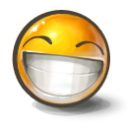 a) 2 kg per week of minder Dan heb je zeker milieuvriendelijke wasgewoonten. Iemand die 4 keer per week 4 minuten doucht en geen föhn of stijltang gebruikt, zou 2 kg scoren.  Maar als je in de puberteit bent of in een vieze omgeving werkt, moet je misschien iets meer wassen - vraag het aan een goede vriend of vriendin!  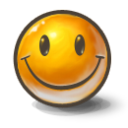 b) 2,5 - 5 kg per week -. Iemand die elke dag 5 minuten doucht en geen föhn of stijltang gebruikt, zou minder dan 4,5 kg scoren. 	Dit is een goed bereik - misschien kun je nog iets meer CO2 besparen, bijvoorbeeld door korter te douchen. Kijk of je je CO2-voetafdruk met 10% kunt verminderen. 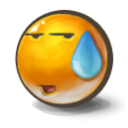 c) 5,5 kg - 9 kg per week -.   Je kunt je CO2-voetafdruk vrij gemakkelijk verminderen - kijk hoeveel je kunt besparen door één keer per week droogshampoo te gebruiken, minder lang te föhnen, minder lang te douchen of een bad te vervangen door een douche. Welke veranderingen kun je aanbrengen om je CO2 voetafdruk met een derde te verminderen?  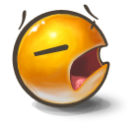 d) 9,5 kg of meer per week - Je haarverzorgings- en verzorgingsproducten zijn niet alleen veel duurder. Niet alleen zorgt je haarverzorgings- en wasroutine voor een grote ecologische voetafdruk, ook je haar- en huidconditie kunnen lijden onder te veel blootstelling aan water, hitte en chemicaliën. Ook je water- en elektriciteitsrekeningen zijn waarschijnlijk hoog. Bekijk de cijfers en kijk of je je CO2 voetafdruk met de helft kunt verminderen. Als je in deze categorie valt, moet het makkelijk te doen zijn en nog steeds geweldig haar en een schone huid hebben.  Hoe lang douche je in minuten?10minsHoeveel douches neem je per week?7douchesJe totale aantal minuten voor een week douchen:70minsJe CO2 voetafdruk in een week douchen is:8,75kgAls je een haardroger gebruikt, hoe lang gebruik je die dan?10minsHoe vaak gebruik je het per week?7keer/weekDe totale gebruikte tijd per week is:70minsJe CO2 voetafdruk voor een week haar drogen is:0,7kgAls je je haar steil maakt, hoe lang duurt dat dan?10minsHoe vaak steil je je haar per week?7keer/weekDe tijd die je besteedt aan het steilen van je haar per week is:70mins Je CO2 voetafdruk voor een week steilen is:0,007kgJe totale CO2 voetafdruk voor al je haarverzorging voor een week is:9,457kgNU WIL IK.....Hiervoor zal ik me vele malen per week douchen:3keerIk föhn mijn haar zo vaak per week:2keerIk steil mijn haar zo vaak per week:1keerJe CO2 voetafdruk was:9,457kgJe nieuwe CO2 voetafdruk is:3,951kg